هو الأبهی- ای مطرز دیباجه عرفان جناب آقا سید اسدالله ...عبدالبهآء عباساصلی فارسی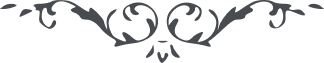 لوح رقم (202) – من آثار حضرت عبدالبهاء – مکاتیب عبد البهاء، جلد 8، صفحه 142هو الابهیای مطرز دیباجه عرفان جناب آقا سید اسدالله ذکر آن منجذب الی الله را در مکتوب خود نموده بودند از ذکر اسم آن مشتعل بنار محبت الله نفحه خوشی بمشام مشتاقان رسید لهذا قلب و لسان بیادت مشغول گردید ای ناظر بملکوت تقدیس از فضل اعظم جمال قدم روحی لأصفیائه الفدا التماس و استدعا نما که کتاب وجود و لوح منشور عالم شهود را بنقوش رحمانیه و رسوم ربانیه مزین نمائی تا باین آثار باهره دیباجه امکان و اکوان رشک روضه جنان و غبطه بهشت و گلستان گردد و فی الحقیقه این صنعت آنجناب آیت عظمای رب رحمن است چه که خدمت الواح مقدسه و صحایف الهیه را مینماید طوبی لک ثم طوبی لک و البهآء علیک (ع ع)